St James’ Pre-School NewsletterJanuary 2020Welcome to our January edition of the Newsletter.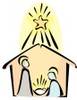 Thank you to everyone for your fantastic support over the Christmas period.The Christmas Bazaar was a huge success, raising £769.60. Thank you to all the committee members and parents who helped in many ways to create such an enjoyable and profitable event.  And thank you to everyone who dug deep to buy cakes, toys, books, raffle tickets and much more on the day.St James’ Pre-School relies on fundraising events and activities so your support is vital and very much appreciated.Parents AfternoonWe will be holding our Parent’s Afternoon on Monday 2nd March from 1pm to 3pm so please remember to book an appointment with your child’s Key Person. You will be able to look through your child’s Learning Journey folder and chat about their progress.  We hope you can come along and we look forward to seeing you then.Fundraising NewsSt James’ Pre-School is a non-profit organisation with charity status and we rely heavily on fundraising activities and events which are always generously supported by our parents. With this in mind, we are aware that some employers can offer to match funding raised by charitable organisations (Barclays, Halifax etc.) so if you think this is something your employer may be able to offer, please let us know.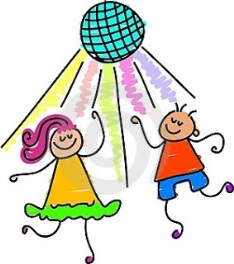 FUNdraising EventWe will be holding a fundraising event on Friday 14th February from 12.15 pm until 1.30pm.Children can wear their own party clothes to Pre-School for the day. Tickets priced £2 are available now as well as raffle tickets for many fabulous prizes. Due to other commitments our usual entertainer Woody is unable to join us at this event, however the show must go on and we will still be providing the usual music, fun and games. Any donations of cakes would be very welcome and these can be brought along to Pre-School on the morning of the disco.  If you are available to help at the Disco or to sell raffle tickets in the queue at the end of the morning, please let Deb or Suzanne know. We would be very grateful for any help.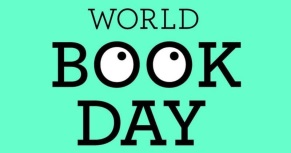 We are looking forward to celebrating World Book Day with the children which, this year, will be held onThursday 5th March.Children are invited to attend Pre-School that day dressed as their favourite character from a book.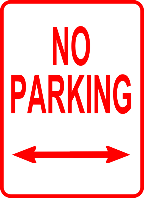 Parking ConcernsPlease be mindful about parking safely at drop off and pick up times. Can we please remind you again. Parking is not permitted over the dropped kerb because this makes it difficult for pedestrians to cross the road, especially the visually impaired, those in wheelchairs or with prams. Parking over the corner of Church Road South and High Street is also dangerous and impedes the flow of traffic. Parking in the Bus stop prevents the bus from stopping in a safe place and also makes it difficult for older or less mobile people to depart the bus as it cannot be parked by the kerb. Several members of the public have approached staff at Preschool to complain and advise that they have taken photographs of offending vehicles parked inappropriately and without consideration for others.   We have noticed an increased presence of traffic wardens who have advised us that tickets will be issued if appropriate. Thank you for your co-operation. Safety is always our first concern.                           Roberts Recycling                                                           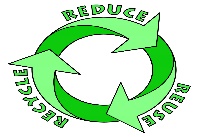 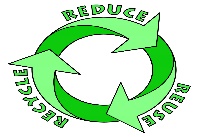 We will soon be sending out Recycling bags again as we have a collection date scheduled for Friday 28th February with Roberts Recycle. This is another opportunity for fundraising, so if you are having a post Christmas clear-out of clothes shoes or handbags, we would be glad of any donations.If anybody has any dressing up clothes that their children have grown out of or dress Jewellery such as beads or bangles that they would like to donate, Red Group would be very grateful of them. Although we have a good selection already our little ones do not yet believe in the saying “less is more!”Dates for your diaryFUNdraising  Disco -  14th  February  between 12.15pm and 1.30pmPre-School closes for Half Term on Friday 14th February (after the disco) and the children return on        Monday 24th FebruaryParent’s Afternoon -  Monday 2nd March between 1pm and 3pm	World Book Day – Thursday 5th MarchEaster Hat Parade – Friday 3rd April (more information will follow in our next newsletter)			May Bank HolidayDue to a change by the Government the early May Bank Holiday is now Friday 8th May instead of Monday 4th May.The staff team would like to thank you for reading this newsletter.St James’ Pre-SchoolA non-profit organisationCharity number 1160127Phone 		0151 428 7525                                       Email  stjamespreschool@hotmail.comWebsite	www.stjamespreschoolwoolton.com